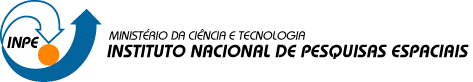 Mestrado em Sensoriamento RemotoNome: Luciana Shigihara Lima 	Número de matrícula: 139246Disciplina: Introdução ao Geoprocessamento (SER-300)Relatório: Laboratório 4b – Álgebra de Mapas - LEGALIntroduçãoNeste laboratório objetiva-se a investigação da existência ou não da relação entre a quantidade de madeira presente nos talhões de Eucalyptus e a resposta espectral obtida a partir de uma imagem aérea da região. A principal hipótese é de que existe uma correlação entre os números digitais médios e o volume médio de madeira em cada talhão. Esta hipótese não tem consistência cientifica, uma vez que a imagem disponível não se refere a uma faixa definida e adequada ao espectro eletromagnético, e não foi submetida a correções necessárias para este tipo de análise. Etapas: A primeira etapa consistiu em especializar os atributos Area_Bas e H_M: {//DECLARAÇÕESCadastral  cadT    ("Mapa_Talhoes");Objeto     objT    ("Talhoes");Numerico   aba     ("Numerico");Numerico   alt     ("Numerico");// INSTANCIAÇÕES// Recupera o PI Cadastral a ser utilizadocadT = Recupere (Nome = "talhoes");// Cria os PIs Numericos de saídaaba = Novo (Nome = "Area_Basal", ResX=10, ResY=10, Escala = 10000, Min= 0.0, Max= 100.0);alt = Novo (Nome = "Altura", ResX=10, ResY=10, Escala = 10000, Min= 0.0, Max= 100.0);//OPERAÇÕESaba  =  Espacialize ( objT."AREA_BAS"  OnMap  cadT);alt  =  Espacialize ( objT."H_m"  OnMap  cadT);}A partir deste programa, foi calculado e criado os Planos de Informação (PI) numéricos de saída de área Basal e de altura. E calculados os seus valores (figura 1): 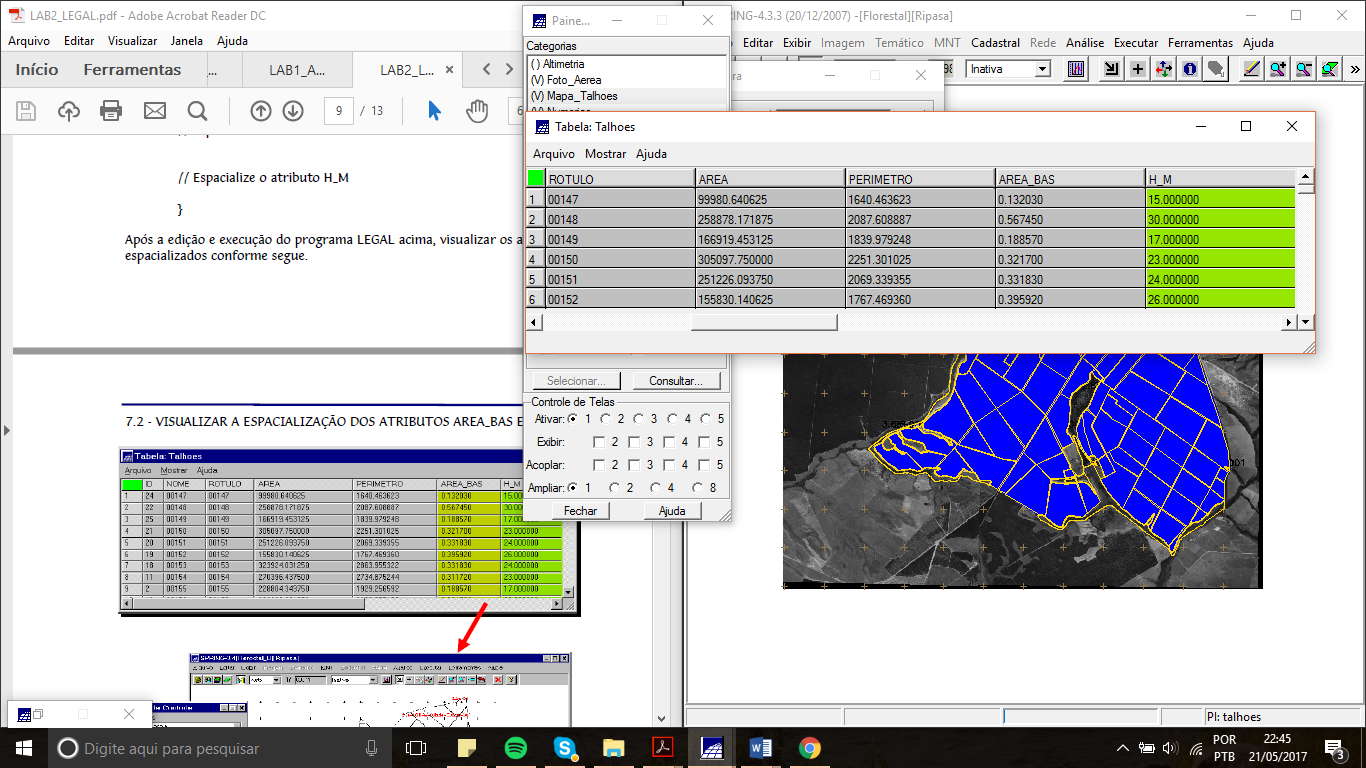 Figura 1: Área basal e Altura média.Na seguinte etapa calcula-se e gera-se o plano de informação de volume (figura 2), a partir dos planos de informação: Área Basal e Altura, o script é o seguinte:{//DECLARAÇÕESNumerico  aba  ("Numerico");Numerico  alt  ("Numerico");Numerico  vol  ("Numerico");// INSTANCIAÇÕES// Recupera os Pis  a serem utilizadosaba = Recupere (Nome = "Area_Basal");alt = Recupere (Nome = "Altura");// Cria o PI Numérico de saída, com nome Volumevol = Novo (Nome = "Volume", ResX=10, ResY=10, Escala = 10000, Min= 0.0, Max= 3000.0);// OPERAÇÕESvol = aba * alt;}O passo seguinte é atualizar o atributo Volume no banco de dados utilizando o operador média zonal:{//DECLARAÇÕESNumerico  vol   ("Numerico");Cadastral cadT  ("Mapa_Talhoes");Objeto    objT  ("Talhoes");//INSTANCIAÇÕES// Recupera os Pis  a serem utilizadosvol  = Recupere (Nome = "Volume");cadT = Recupere (Nome = "talhoes");//OPERAÇÕESobjT."VOLUME" = Atualize (vol, objT  OnMap cadT, MedZ) ;}A seguir é realizado o mesmo procedimento para atualizar o atributo ND (figura 2):{//DECLARAÇÕESImagem    ima    ("Foto_Aerea");Cadastral cadT   ("Mapa_Talhoes");Objeto    objT   ("Talhoes");//INSTANCIAÇÕES// Recupera os Pis  a serem utilizadosima  =  Recupere (Nome = "foto_aerea");cadT =  Recupere (Nome = "talhoes");//OPERAÇÕESobjT."ND" = Atualize (ima, objT  OnMap cadT, MedZ) ;}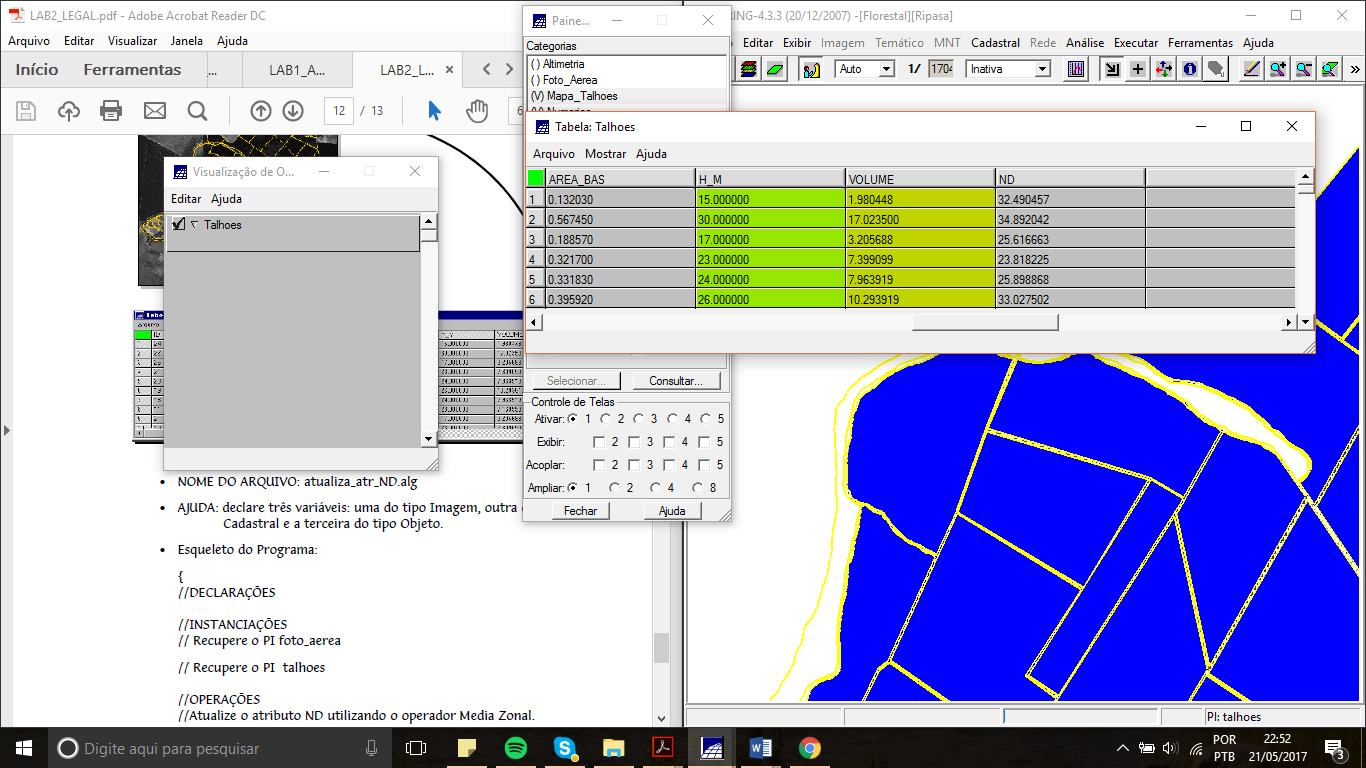 Figura 2: Atualização dos atributos Volume e ND na tabela de atributos.Por último é verificada a correlação dos atributos Volume e ND. Como pode ser observado na figura 3, não existe correlação entre o volume médio de madeira de cada talhão e o valor do número digital da imagem, o contrário do que se esperava inicialmente.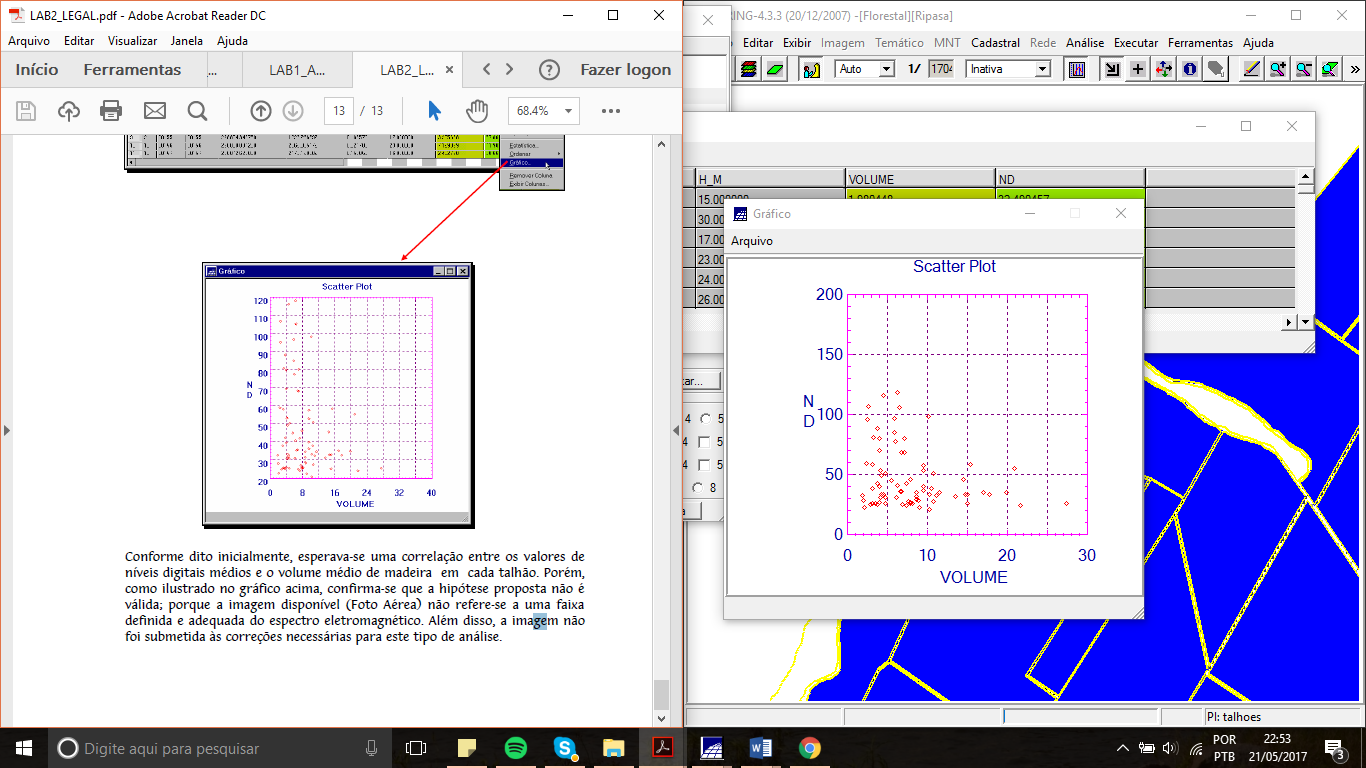 Figura 3: Gráfico de Correlação entre o número digital de cada região da imagem e o volume de madeira de cada talhão.